«РАЗВИТИЕ   МУЗЫКАЛЬНОГО   СЛУХАУ   ДЕТЕЙ»Консультация для родителейЗнает ли кто-нибудь ребенка, который с первых лет не проявил бы никакого интереса к музыке? Не попытался бы сам напевать, дудеть, отбивать ритм рукой или ритмично топать? Мир звуков окружает ребенка с момента рождения. Нам нужно помочь ребенку сделать верные, нужные шаги к дружбе с музыкой. Может быть, мы зря об этом говорим? Учить музыке своих детей хотят почти все. Но сколько потом разочарований! Намаявшись с ребенком, родители делают вывод: “Не способный к музыке”. И на том дело кончается. У ребенка же надолго остается отношение к музыке как к чему-то трудному, недоступному.        Для того чтобы ребенок тянулся к музыке, нужно как можно раньше помогать ему, слушать разные звуки. И главным на первом этапе может быть не музыка по себе, а музыка как замечательное воспитательное средство: постигая мир музыкальных звуков, ребенок учится слушать и слышать мир.        Какая мама не использовала крышки от обычных кастрюлек, чтобы занять своего малыша? Он гремит ими вволю, испытывает настоящее блаженство. А ведь такая игра имеет непосредственные отношения к развитию слуха ребенка. Что же такое музыкальный слух?        Хороший музыкальный слух – это способность различать и выбирать для общения с окружающими звуками, которые живут вокруг нас.        Обращали ли вы внимание, что у некоторых (детей) людей интонация речи удивительно однообразная? Прислушайтесь: они говорят монотонно, и если берутся читать книги малышам, то читают сухо, невыразительно. У этих людей не развит слух, возможности развития их слуха были когда-то упущены.Обычно малыш очень рано что-то мурлычет, напевает. Как правило, детям нравится красивое, выразительное чтение стихов; привлекает человек, играющий на баяне, скрипке, пианино. Малыши тянутся к звукам, к музыке. Давайте помогать им в этом. Покупая малышам игрушки, родители заботятся о яркости цвета, выразительности формы.  Но, как правило,  мало заботятся отом, чтобы окружить ребенка звучащими игрушками или предметами. А между тем, многие дети, подрастая, прямо-таки ищут эти звучащие предметы. Сначала бросают на пол погремушки, крышки от маминых кастрюлек. Потом начинаются другие открытия: оказывается, если ударять ложкой по кастрюле – один звук, по чашке – другой, а по тонкому стакану – третий. Вам легче будет руководить музыкальным развитием малыша, если вы будете общаться со звуками вместе с ребенком. Предлагая родителям простое упражнение. Наверное, некоторые из вас обращали внимание на то, как дети, с радостью хлопая в ладоши, подражают каплям дождя, которые стучат по крыше, по карнизу, или падают на листья деревьев. Это занятие, доставляющее им большое удовольствие, можно усложнить: можно похлопать сидя на корточках, по ножкам, можно несколько раз хлопнуть ладонями “ковшичками”. Внимательно прислушайтесь, как это звучит: то звонко, высоко, то глухо. Важно научить детей прислушиваться, находить разницу в звучаниях.        Очень важно для развития слуха научить ребенка слушать звуки природы. Гуляя с детьми в лесу, прислушиваться, как где-то скрипнуло дерево, как шумит ветер, как шелестят листья под ногами, как по-разному поют птицы: кукует кукушка, стучит дятел. Пусть постучит палкой так, как стучал по стволу дерева дятел. Обратите внимание на то, что у короткой палки звук не такой, как у длинной. Спросите: близко или далеко было слышно кукушку, почему мама-птица громко кричала, беспокоилась, когда вы собирали ягоды, грибы вокруг дерева, на котором было гнездо с птенцами, и голос ее звучал тревожно.… Относитесь серьезно к таким разговорам с детьми. Возможно, у вас есть пластинка с записью Алябьева “Соловей”. Часто передают этот романс по радио. Обратите внимание ребенка: как красиво и по-своему человеческий голос передает пение птицы.        Вот такое постепенное, последовательное приобщение ребенка к миру звуков должно дать ему понимание того, что музыка – это близкое к природе.Музыкальный руководитель 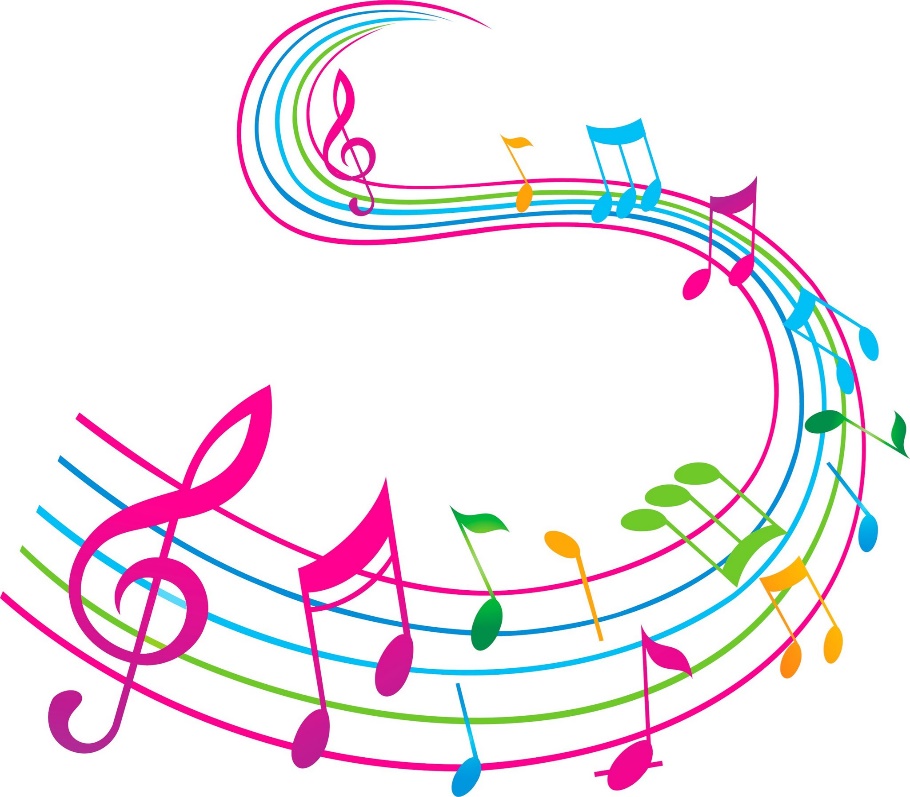                                                                                                                         Скуратова А.В.